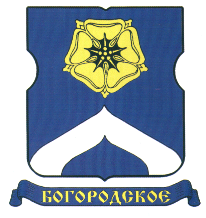 СОВЕТ ДЕПУТАТОВМУНИЦИПАЛЬНОГО ОКРУГА БОГОРОДСКОЕРЕШЕНИЕ27.11.2018  г. № 15/02В соответствии с пунктом 7 части 2 статьи 3 Устава муниципального округа Богородское, Совет депутатов муниципального округа Богородское решил:1. Утвердить программу военно - патриотического воспитания жителей  муниципального округа Богородское на 2019 год (приложение).2. Опубликовать настоящее решение в бюллетене «Московский муниципальный вестник» и разместить на официальном сайте муниципального округа www.bogorodskoe-mo.ru.3. Контроль за исполнением настоящего решения возложить на главу муниципального округа Воловика К.Е. Глава муниципального округа Богородское                                                  К.Е. ВоловикПриложение к решению Совета депутатов муниципального округа Богородское от 27 ноября 2018 года № 15/02Военно-патриотическая программа "Богородский Ратник" на 2019 годОбщие положенияМуниципальная программа военно-патриотического воспитания молодежи муниципального округа Богородское в городе Москве на 2019 год разработана с учетом федеральных законов и иных нормативно правовых актов Российской Федерации, законов и иных нормативных правовых актов города Москвы в области образования, здравоохранения, социальной защиты населения, национальной политики, культуры, семьи и молодежи, физической культурой и спорта, средств массовой информации, воинской обязанности и военной службы. Программа ориентирована на молодых людей, подростков, детей и жителей муниципального округа Богородское. В настоящее время продолжается формирование системы патриотического воспитания, способствующего сознательному принятию молодежью традиционных ценностей отечественной культуры и национальных идеалов.Цели и задачи программы 1. Развитие, укрепление и повышение эффективности муниципальной системы патриотического воспитания. Наряду с сохранением приоритетов имеющегося опыта патриотического воспитания использование инновационных подходов к формированию системы ценностей, идеалов и авторитетов гражданина-патриота. 2. Поддержание и развитие форм патриотического воспитания молодёжи, способствующих воспитанию в молодом человеке понимания своей малой Родины, как части страны «мой район, мой города, моя страна». 3. Обеспечение активного участия семьи, школы, социальных и государственных институтов в патриотическом воспитании молодежи. К основным аспектам, обеспечивающим решение задач Программы, относятся: - создание системы патриотического воспитания детей и молодёжи; - проведение целенаправленной политики по созданию условий для культурного, духовного и физического развития молодёжи муниципального образования;- активное вовлечение молодёжи в решение социально-экономических, культурных, научных, экологических и других проблем; - обновление и обогащение содержания патриотического воспитания, его методов, форм, средств; - повышение качества патриотического воспитания в муниципальных и учебных учреждениях; - способствовать подготовке юношей к военной службе в Российской Федерации; - привлечение к участию в патриотическом воспитании квалифицированных, национально ориентированных кадров научных учреждений, активных представителей общественных организаций, трудовых коллективов, семей района, отдельных граждан муниципального округа.Основные направления реализации Программы Основные направления реализации Программы представляют собой систему взаимосвязанных мер, реализуемых непосредственно в сфере деятельности патриотического воспитания молодежи в 2019 году. Первостепенными вопросами остаются формирование в молодежную среду системы базовых ценностей ориентирующих их на межкультурный и межпоколенческий диалог:- взаимодействие органов местного самоуправления с государственными институтами, общественными организациями по развитию военно-прикладной, историко-патриотической, оборонно-спортивной работы; - создание условий по сохранению и развитию культурной самобытности, исторического наследия; - работа с допризывной молодёжью и помощь в подготовке юношей к военной службе; - просветительская деятельность, повышение роли СМИ в патриотическом воспитании.Мероприятия программы Мероприятия Программы по патриотическому воспитанию должны способствовать формированию в молодежной среде гуманистических идеалов, понимания у подрастающего поколения долга и ответственности перед общественными и государственными задачами, а также готовности к служению Отчеству и защите суверенитета и национальных интересов Российской Федерации. Развитие у молодых граждан качеств патриотов осуществляется также посредством: - организации выездных мероприятий по музеям, организация походов и экспедиций по историческим местам и местам боевой славы; - участия в районных памятных и торжественных мероприятиях; - участия в военно-спортивных состязаниях; - информирование населения через печатные и электронные СМИ округа и района.Механизм реализации ПрограммыМеханизм реализации Программы основывается на взаимодействии органов местного самоуправления, органов исполнительной власти района и округа, образовательных учреждений и общественных организаций. Объем и источники финансированияОбщее Финансирование Программы осуществляется за счет бюджета муниципального округа Богородское в городе Москве. Общий объем бюджета программы составляет 1 200 000 рублей. В программе разрешено использование привлеченных финансовых средств. Ожидаемые результаты реализации ПрограммыРезультативность реализации Программы измеряется степенью готовности и стремлением молодежи к выполнению гражданского и патриотического долга во всем многообразии форм его проявления, их умением и желанием сочетать общественные и личные интересы, реальным вкладом, вносимым ими в дело служения Отечеству. По необходимости создаются Координационные советы.Организация управления реализацией Программы и контроля за ходом ее исполнения Ответственными за выполнение мероприятий Программы в установленные сроки являются исполнители Программы. Контроль за исполнением программных мероприятий осуществляет глава муниципального округа. В ходе реализации Программы отдельные ее мероприятия в установленном порядке могут уточняться, а объемы финансирования корректироваться. Изменения и дополнения в настоящую Программу вносятся решением Совета депутатов муниципального округа Богородское в городе Москве. При отсутствии финансирования мероприятий Программы, сроки выполнения отдельных мероприятий могут переноситься либо отменяться. Решение о переносе сроков принимаются аппаратом Совета депутатов муниципального округа Богородское в городе Москве. Ход и результаты выполнения мероприятий Программы могут быть освещены на сайте Совета депутатов муниципального округа Богородское, в электронном и печатном СМИ района и округа.План мероприятий по реализации Программы "Богородский Ратник"Об утверждении программы по военно-патриотическому воспитанию жителей муниципального округа БогородскоеНаименование программы«Военно-патриотическая программа "Богородский Ратник" на 2019 год.Основания для разработки программыФедеральный закон от 28.03.1998 N 53-ФЗ (ред. от 26.07.2017) "О воинской обязанности и военной службе", Закон города Москвы от 6 ноября 2002 года № 56 «Об организации местного самоуправления в городе Москве», Устав муниципального округа Богородское в городе Москве.Сроки реализации программыС 1 января по 31 декабря 2019 года.Разработчик Аппарат Совета депутатов муниципального округа Богородское.Участники       программыЖители муниципального округа Богородское в городе Москве, депутаты Совета депутатов, органы исполнительной власти, учебные учреждения, общественные объединения и организации  района, и др.Цели программыРазвитие, укрепление и повышение эффективности муниципальной системы патриотического воспитания. Наряду с сохранением приоритетов имеющегося опыта патриотического воспитания использование инновационных подходов к формированию системы ценностей, идеалов и авторитетов гражданина-патриота. Поддержание и развитие форм патриотического воспитания молодёжи, способствующих воспитанию в молодом человеке понимания своей малой Родины, как части страны «мой район, мой города, моя страна». Обеспечение активного участия семьи, школы, социальных и государственных институтов в патриотическом воспитании молодежи.Задачи программыСоздание системы патриотического воспитания детей и молодёжи: - проведение целенаправленной политики по созданию условий для культурного, духовного и физического развития молодёжи муниципального образования; - активное вовлечение молодёжи в решение социально- экономических, культурных, научных, экологических и других проблем; - обновление и обогащение содержания патриотического воспитания, его методов, форм, средств; - повышение качества патриотического воспитания в муниципальных и учебных учреждениях; - способствовать подготовке юношей к военной службе в Российской Федерации; - привлечение к участию в патриотическом воспитании квалифицированных, кадров научных учреждений, активных представителей общественных организаций, трудовых коллективов, семей района, отдельных граждан муниципального округа.Основные направления программы- взаимодействие органов местного самоуправления с государственными институтами, общественными организациями и объединениями по развитию военно-прикладной, историко-патриотической, оборонно-спортивной работы; - создание условий по сохранению и развитию культурной самобытности, исторического наследия; - работа с допризывной молодёжью и помощь в подготовке юношей к военной службе; - просветительская деятельность, повышение роли СМИ в патриотическом воспитании.Основные мероприятия программы- участие в работе призывной комиссии, в работе совместных совещаний по вопросам призыва;- в учебных учреждениях округа выступление ветеранов ВОВ, труда , воинов-интернационалистов участников боевых действий в Афганистане и др.;- военно-спортивные состязания;- Вахта Памяти;- памятные и торжественные мероприятия;- тематические выездные мероприятия;- информирование населения через печатные и электронные СМИ округа и района.Источники финансированияБюджет муниципального округа Богородское  в городе Москве.Ожидаемые результатыКонечными результатами Программы должны стать: - рост патриотизма и интернационализма в молодёжной среде муниципального образования;- формирование более качественного призыва на военную службу; - подъём образования и культуры; - минимизация негативных проявлений в молодёжной среде; - повышение уровня правопорядка и безопасности.Организация контроля за выполнением программыСовет депутатов муниципального округа Богородское в городе Москве, глава муниципального округа Богородское в городе Москве.     №      п/пНаименование мероприятияСроки	       	Исполнители1.Военно-патриотическое мероприятие "Богородский Ратник - весна":I этап - Лазертаг;II этап - Конкурс агитационных бригад;III этап - Военно-спортивная эстафета;IV этап - День Призывника;V этап - Торжественные проводы на военную службу призывников муниципального округа БогородскоеМарт- июль 2019 г.Молодежная палата района Богородское, Аппарат  Совета депутатов МО Богородское, Образовательные организации района ( по согласованию), Военно-патриотический клуб "Дозор"2. Квест1 и 2 полугодие 2019г.Молодежная палата района Богородское, Аппарат  Совета депутатов МО Богородское, Образовательные организации района ( по согласованию)3. Фотовыставка на военно-патриотическую темуМай – сентябрь 2019г.Молодежная палата района Богородское, Аппарат  Совета депутатов МО Богородское, Образовательные организации района ( по согласованию)       4."Мы памяти этой верны.." - Богородский бессмертный полкПервая декада мая 2019 г.Молодежная палата района Богородское, Аппарат  Совета депутатов МО Богородское, Образовательные организации района ( по согласованию), Военно-патриотический клуб "Дозор"4.  5."Вахта памяти"1 и 2 полугодие 2019 г.Военно-патриотический клуб "Дозор",Молодежная палата района Богродское, Аппарат  Совета депутатов МО Богородское6. 7.День Памяти 22 июня  2019 г.Молодежная палата района Богородское, Аппарат  Совета депутатов МО Богородское, Образовательные организации района (по согласованию), Военно-патриотический клуб "Дозор"8.Военно-патриотическое мероприятие "Богородский Ратник - осень ":I этап - Лазертаг;II этап - Конкурс агитационных бригад;III этап - Военно-спортивная эстафета;IV этап - День Призывника;V этап - Торжественные проводы на военную службу призывников муниципального округа БогородскоеСентябрь - декабрь 2019 г.Молодежная палата района Богородское, Аппарат  Совета депутатов МО Богородское, Образовательные организации района ( по согласованию), Военно-патриотический клуб "Дозор"